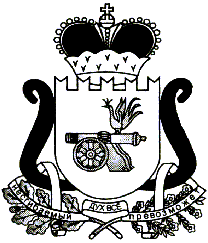 АДМИНИСТРАЦИЯ   МУНИЦИПАЛЬНОГО ОБРАЗОВАНИЯ«ЕЛЬНИНСКИЙ  РАЙОН» СМОЛЕНСКОЙ ОБЛАСТИП О С Т А Н О В Л Е Н И Е от 20.02.2024  № 80г. ЕльняО внесении изменений в постановление Администрации муниципального образования «Ельнинский район» Смоленской области от 25.12.2017 № 908В соответствии со статьей 179 Бюджетного кодекса Российской Федерации, постановлением Администрации муниципального образования «Ельнинский район» Смоленской области от 28.09.2022 № 629 «Об утверждении Порядка принятия решений о разработке муниципальных программ, их формирования и реализации в муниципальном образовании «Ельнинский район» Смоленской области и муниципальном образовании Ельнинского городского поселения Ельнинского района Смоленской области» (в редакции постановления Администрации муниципального образования «Ельнинский район» Смоленской области от 01.02.2023 №67), Администрация муниципального образования «Ельнинский район» Смоленской областип о с т а н о в л я е т:1. Внести изменения в постановление Администрации муниципального образования «Ельнинский район» Смоленской области от 25.12.2017 № 908 «Об утверждении муниципальной программы «Поддержка и развитие информационно-коммуникационных технологий в Администрации муниципального образования «Ельнинский район» Смоленской области» (в редакции постановлений Администрации муниципального образования «Ельнинский район» Смоленской области от 10.07.2018 года № 475, от 28.02.2019 года № 140, от 08.10.2019 года № 605, от 05.12.2019 года № 730, от 29.12.2020 №734, от 21.01.2022 №46, от 04.04.2023 №208, от 14.07.2023 №479) (далее – Программа), изложив Программу в новой редакции (прилагается).2. Контроль за исполнением настоящего постановления возложить на управляющего делами Администрации муниципального образования «Ельнинский район» Смоленской области А.А. Ковалева.Глава муниципального образования «Ельнинский район» Смоленской области 				Н.Д. МищенковПриложение к постановлению Администрации муниципального образования «Ельнинский район» Смоленской областиот «____»__________2024 №____МУНИЦИПАЛЬНАЯ ПРОГРАММА«Поддержка и развитие информационно-коммуникационных технологий в Администрации муниципального образования «Ельнинский район» Смоленской области»Раздел 1. Стратегические приоритеты в сфере реализации муниципальной программыВ современном обществе информация и знания становятся все более важным фактором производства, движущей силой экономического развития и процветания общества. Согласно Стратегии развития информационного общества в Российской Федерации на 2017 - 2030 годы, утвержденной Указом Президентом Российской Федерации от 09.05.2017 № 203, информационное общество характеризуется высоким уровнем развития информационно-коммуникационных технологий (далее - ИКТ) и их интенсивным использованием гражданами, бизнесом и органами государственной власти и местного самоуправления.В результате реализации муниципальной программы «Поддержка и развитие информационно-коммуникационных технологий в Администрации муниципального образования «Ельнинский район» Смоленской области» повысится эффективность деятельности структурных подразделений Администрации муниципального образования «Ельнинский район» Смоленской области (далее - Администрация), качество и доступность оказываемых ими услуг, будут созданы необходимые предпосылки для построения информационного общества на основе широкого использования ИКТ.Продолжит работу обновленное серверное помещение, оборудованное всеми необходимыми инженерными системами, с существенно модернизированным серверным узлом, будет внедрено сетевое хранилище данных и специальное программное обеспечение. Благодаря этому увеличится управляемость информационной системой, ее производительность, масштабируемость, гибкость и надежность. Важнейшие узлы системы будут продублированы. Восстанавливаемость системы после аварий составит не более 1,5 часа.В целях упрощения процедуры обмена информацией с органами исполнительной власти Смоленской области в Администрации внедрена система электронного документооборота (СЭД) «ДелоПро». Для полноценной работы СЭД все руководители Администрации используют в работе электронно-цифровые подписи.Одним из важнейших механизмов обеспечения доступности и достоверности информации о деятельности Администрации является официальный сайт Администрации в информационно-телекоммуникационной сети «Интернет» (далее – сайт).На сегодняшний день он полностью соответствует требованиям Федерального закона от 09.02.2009 № 8-ФЗ «Об обеспечении доступа к информации о деятельности государственных органов и органов местного самоуправления».В целях упрощения и ускорения обмена информацией между гражданами и службами Администрации:- на официальном сайте внедрена и действует информационная система «Виртуальная приемная»;- произведено внедрение в работу Администрации Платформы обратной связи (ПОС) на портале госуслуг;- на базе внутренней сети Администрации развернута система мгновенной передачи сообщений между сотрудниками. В рамках реализации Федерального закона от 27.07.2010 № 210-ФЗ «Об организации предоставления государственных и муниципальных услуг» на сайте опубликована информация обо всех предоставляемых Администрацией услугах с полной информацией о процессе их оказания.Администрацией оказывается 59 муниципальных и государственных услуг из них 40 в электронном виде. Перечень оказываемых услуг продолжает пополняться новыми услугами, происходит перевод оказываемых услуг на оказание в электронном виде.В соответствии с решением Администрации Смоленской области о построении региональной системы межведомственного взаимодействия на базе СЭД «ДелоПро» рабочими местами СЭД обеспечены все участники межведомственного взаимодействия.Введена возможность создания запросов к федеральным органам исполнительной власти (ФОИВ) в СЭД «ДелоПро» сотрудники структурных подразделений Администрации по мере необходимости подключаются к данной системе.Рабочие места сотрудников Администрации на 100 % оснащены компьютерным и офисным оборудованием, проведена и настроена локальная вычислительная сеть (ЛВС) Администрации, осуществлено подключение структурных подразделений к ЛВС на 90%. Так как имеющееся компьютерное оборудование, приобретенное более 5 лет назад, не позволяет использовать для работы новые информационные технологии и системы, необходимо дальнейшее обновление компьютерного парка всех структурных подразделений Администрации. Доля компьютеров, отвечающих современным требованиям, составляет сейчас не более 25%. На сегодняшний день подлежат замене компьютеры с устаревшей конфигурацией, приобретенные до 2015 года включительно, которые по-прежнему эксплуатируются.Предстоит также сократить долю используемого программного обеспечения старше 5 лет, которое по своим функциональным характеристикам не обеспечивает эффективную работу сотрудников.Также необходимо производить замену комплектующих для ПК по мере износа и выходя из строя. По возможности производить модернизацию ПК для продления срока приемлемой эксплуатации.Предстоит дальнейшая модернизация серверного узла в части 100-процентного резервирования хранилища данных и обеспечения информационной безопасности.Необходимо дальнейшее проведение работы по технической защите информации и аттестации объектов информатизации Администрации муниципального образования «Ельнинский район» Смоленской области.Эффективное решение указанных проблем возможно путем применения программного метода планирования, который позволит:- проводить единую техническую политику при решении задач в сфере развития и использования ИКТ;- обеспечить эффективное расходование средств бюджета муниципального образования «Ельнинский район» Смоленской области, предоставляемых на развитие ИКТ;- решить общесистемные проблемы информатизации Администрации;- обеспечить защиту персональных данных;- обеспечить эффективное межведомственное взаимодействие в сфере развития и использования ИКТ.Приоритетами Программы является:1. Развитие и обеспечение функционирования базовой информационно-технологической инфраструктуры Администрации муниципального образования «Ельнинский район» Смоленской области.2. Обеспечение защиты информации, безопасности информационных систем и баз данных, содержащих конфиденциальную информацию, в том числе персональные данные населения Ельнинского муниципального района, включая проведение аттестации муниципальных информационных систем на соответствие требованиям ФСТЭК и ФСБ по информационной безопасности и защите данных.3. Повышение квалификации муниципальных служащих в области использования информационных технологий.4. Повышение эффективности и оперативности в информационном обмене различного уровня органов государственной власти и органов местного самоуправления.5. Совершенствование нормативной правовой базы процесса информатизации.6. Создание, развитие и техническое обслуживание единой информационно-технологической и телекоммуникационной инфраструктуры Администрации муниципального образования «Ельнинский район» Смоленской области.7. Использование инфраструктуры электронного правительства для оказания муниципальных, а также востребованных гражданами коммерческих и некоммерческих услуг.8. Обеспечение использования российских крипто алгоритмов и средств шифрования при электронном взаимодействии органов местного самоуправления с федеральными органами исполнительной власти, органами государственной власти, государственными внебюджетными фондами, между собой, а также с гражданами и организациями.Основной целью Программы является совершенствование системы муниципального управления в Администрации муниципального образовании «Ельнинский район» Смоленской области, повышение доступности и качества предоставления муниципальных услуг, повышение открытости органов местного самоуправления на основе использования современных информационно-коммуникационных технологий, формирование информационного пространства с учетом повышения эффективности муниципального управления, развития экономики и социальной сферы, потребностей граждан в получении качественных и достоверных сведений, а также развитие информационной и коммуникационной инфраструктуры.Ожидаемые конечные результаты программы и показатели социально-экономической эффективности:1. Обеспечение высокой степени информационной открытости органов местного самоуправления для общества.2. Повышение эффективности муниципального управления за счет более качественного использования информационных технологий.3. Обеспечение бесперебойного функционирования и безопасности информационных систем и ресурсов Администрации муниципального образования «Ельнинский район» Смоленской области.4. Предоставление возможности для заявителей обращаться за предоставлением государственных и муниципальных услуг в электронном виде.5. Увеличение доли используемых в деятельности Администрации муниципального образования «Ельнинский район» Смоленской области средств компьютерного и сетевого оборудования, организационной техники, работоспособность которых обеспечена в соответствии с установленными требованиями по их ремонту и техническому обслуживанию.6. Увеличение доли лицензионного базового общесистемного и прикладного программного обеспечения, используемого в деятельности Администрации.7. Сохранение доли персональных компьютеров, используемых на рабочих местах работников Администрации, обеспеченных антивирусным программным обеспечением с регулярным обновлением соответствующих баз на уровне 100 %.8. Увеличение доли работников Администрации муниципального образования «Ельнинский район» Смоленской области, обеспеченных средствами электронной подписи для работы с информационными системами в соответствии с установленными требованиями.Раздел 2. Паспорт муниципальной программы «Поддержка и развитие информационно-коммуникационных технологий в Администрации муниципального образования «Ельнинский район» Смоленской области»1. ОСНОВНЫЕ ПОЛОЖЕНИЯ2. ПОКАЗАТЕЛИ МУНИЦИПАЛЬНОЙ ПРОГРАММЫ3. СТРУКТУРА МУНИЦИПАЛЬНОЙ ПРОГРАММЫ4. ФИНАНСОВОЕ ОБЕСПЕЧЕНИЕ МУНИЦИПАЛЬНОЙ ПРОГРАММЫПриложениек паспорту муниципальной программы «Поддержка и развитие информационно-коммуникационных технологий в Администрации муниципального образования «Ельнинский район» Смоленской области»СВЕДЕНИЯо показателях муниципальной программыРаздел 3. Сведения о региональном проектеМероприятия, связанные с реализацией региональных проектов, в муниципальной программе «Поддержка и развитие информационно-коммуникационных технологий в Администрации муниципального образования «Ельнинский район» Смоленской области» не предусмотрены.Раздел 4. Паспорт комплекса процессных мероприятий«Приобретение, модернизация и ремонт компьютерной и оргтехники»1. ОБЩИЕ ПОЛОЖЕНИЯ2. ПОКАЗАТЕЛИ РЕАЛИЗАЦИИ КОМПЛЕКСА ПРОЦЕССНЫХ МЕРОПРИЯТИЙПаспорт комплекса процессных мероприятий«Информационное обеспечение деятельности, обслуживание, приобретение и техническое сопровождение комплекса информационных систем».1. ОБЩИЕ ПОЛОЖЕНИЯ2. ПОКАЗАТЕЛИ РЕАЛИЗАЦИИ КОМПЛЕКСА ПРОЦЕССНЫХ МЕРОПРИЯТИЙРаздел 5. Применение мер государственного и муниципального регулирования в части налоговых льгот, освобождений и иных преференций по налогам и сборам в сфере реализации муниципальной программы «Поддержка и развитие информационно-коммуникационных технологий в Администрации муниципального образования «Ельнинский район» Смоленской области»Меры государственного и муниципального регулирования в части налоговых льгот, освобождений и иных преференций по налогам и сборам в рамках реализации муниципальной программы не предусмотрены.Раздел 6. Сведения о финансировании структурных элементов
муниципальной программы «Поддержка и развитие информационно-коммуникационных технологий в Администрации муниципального образования «Ельнинский район» Смоленской области»Отп.1 экз. – в делоРазослать: пр.,отд.экон.,бух.,фин.упрИсп. А.А. Ковалевтел. 4-13-4401.02.2024Разработчик:А.А. Ковалевтел. 4-13-4401.02.2024Визы:О.В. Гагауз     _____________«___»______ 2024 г.С.В. Кизунова   _____________«___»______ 2024 г.Е.И. Зайцева  _____________«___»______ 2024 г.Т.В. Орещенкова  _____________«___»______ 2024 г.А.А. Ковалев«___»______ 2024Ответственный исполнительный муниципальной программыСектор информационной работы Администрации муниципального образования «Ельнинский район» Смоленской области.Период (этапы) реализации1 этап – 2018 – 2023 г.г.2 этап – 2024 – 2026 г.г.Цель муниципальной программыСовершенствование системы муниципального управления в Администрации муниципального образовании «Ельнинский район» Смоленской области, повышение доступности и качества предоставления муниципальных услуг, повышение открытости органов местного самоуправления на основе использования современных информационно-коммуникационных технологий. Объем финансового обеспечения за весь период реализации (по годам реализации и в разрезе источников финансирования на очередной финансовый год и 1, 2-й годы планового периода)Объем финансирования программы за счет средств бюджета муниципального образования «Ельнинский район» Смоленской области составляет 1135,4 тыс. руб., в том числе по годам:- 2018 – 2023 – 795,4 тыс. руб.- 2024 – 2026 - 340,0 тыс. руб. из них:- 2024 – 180,0 тыс. руб.- 2025 – 150,0 тыс. руб.- 2026 – 10,0 тыс. руб.Наименование показателя, единица измеренияБазовое значение показателя(2023 год)Планируемое значение показателя по годам (этапам) реализацииПланируемое значение показателя по годам (этапам) реализацииПланируемое значение показателя по годам (этапам) реализацииНаименование показателя, единица измеренияБазовое значение показателя(2023 год)2024 год2025 год2026 год12345Доля рабочих мест сотрудников Администрации муниципального образования «Ельнинский район» Смоленской области обеспеченных доступом к единой распределенной мультисервисной сети Смоленской области (РМС СО)909090100Доля рабочих мест, оборудованных компьютерной техникой со сроком эксплуатации не более 5 лет 25304550Время простоя (недоступности) информационных ресурсов в течении года (час)1,51,51,51,5Доля структурных подразделений Администрации муниципального образования «Ельнинский район» Смоленской области, с которыми возможен обмен электронными документами с использованием ЭЦП в единой системе документооборота808590100Доля защищенных каналов связи100100100100Доля установленного антивирусного программного обеспечения100100100100Доля защищенных информационных систем, предназначенных для обработки персональных данных. 100100100100Доля наличия запасных комплектующих для ПК и сетевого оборудования5555Доля современного программного обеспечения используемого сотрудниками Администрации25304550№п/пЗадачи структурного элементаКраткое  описание ожидаемых эффектов от реализации задачи структурного элементаСвязь с показателями <*>123411.Комплекс процессных мероприятий «Приобретение, модернизация и ремонт компьютерной и оргтехники»Комплекс процессных мероприятий «Приобретение, модернизация и ремонт компьютерной и оргтехники»Комплекс процессных мероприятий «Приобретение, модернизация и ремонт компьютерной и оргтехники»Сектор информационной работы Администрации муниципального образования «Ельнинский район» Смоленской области--1.1Функционирование информационной системы Администрации муниципального образования «Ельнинский район» Смоленской области1. Обеспечение межведомственного взаимодействия в электронной форме;2. Обеспечение доступа населения к информации о деятельности Администрации муниципального образования «Ельнинский район» Смоленской области;3. Обеспечение оказания муниципальных услуг в том числе и в электронной форме;4. Обеспечение электронного документооборота между структурными подразделениями Администрации, подведомственными организациями, вышестоящим органом исполнительной власти. 1. Доля рабочих мест сотрудников Администрации муниципального образования «Ельнинский район» Смоленской области обеспеченных доступом к единой распределенной мультисервисной сети Смоленской области (РМС СО);2. Доля рабочих мест, оборудованных компьютерной техникой со сроком эксплуатации не более 5 лет;3. Доля структурных подразделений Администрации муниципального образования «Ельнинский район» Смоленской области, с которыми возможен обмен электронными документами с использованием ЭЦП в единой системе документооборота;4. Время простоя (недоступности) информационных ресурсов в течении года (час);5. Доля наличия запасных комплектующих для ПК и сетевого оборудования;2.Комплекс процессных мероприятий «Информационное обеспечение деятельности, обслуживание, приобретение и техническое сопровождение комплекса информационных систем» Комплекс процессных мероприятий «Информационное обеспечение деятельности, обслуживание, приобретение и техническое сопровождение комплекса информационных систем» Комплекс процессных мероприятий «Информационное обеспечение деятельности, обслуживание, приобретение и техническое сопровождение комплекса информационных систем» Сектор информационной работы  муниципального образования «Ельнинский район» Смоленской области--2.1Защита информации, обрабатываемой в Администрации муниципального образования «Ельнинский район» Смоленской областиЗащита информации от несанкционированного использования, утери, искажения, незаконной передачи третьим лицам.1. Доля защищенных каналов связи;2. Доля установленного антивирусного программного обеспечения;3. Доля защищенных информационных систем, предназначенных для обработки персональных данных.4. Доля современного программного обеспечения используемого сотрудниками АдминистрацииНаименование муниципальной программы/ источник финансового обеспеченияВсегоОбъем финансового обеспечения по годам (этапам) реализации, тыс. рублейОбъем финансового обеспечения по годам (этапам) реализации, тыс. рублейОбъем финансового обеспечения по годам (этапам) реализации, тыс. рублейНаименование муниципальной программы/ источник финансового обеспеченияВсего2024 год 2025 год2026 год12345Муниципальная программа «Поддержка и развитие информационно-коммуникационных технологий в Администрации муниципального образования «Ельнинский район» (всего), в том числе:340,0180,0150,010,0федеральный бюджет0,00,00,00,0областной бюджет0,00,00,00,0            бюджет муниципального             образования340,0180,0150,010,0внебюджетные средства0,00,00,00,0№№п/пНаименование показателяМетодика расчета показателя или источник получения информации о значении показателя (наименование формы статистического наблюдения, реквизиты документа об утверждении методики и т.д.)1231Доля рабочих мест сотрудников Администрации муниципального образования «Ельнинский район» Смоленской области обеспеченных доступом к единой распределенной мультисервисной сети Смоленской области (РМС СО)Отношение показателей N и n где N – общее число рабочих мест сотрудников, n – число рабочих мест сотрудников подклюеченных к РМС СО. (n/N*100%)2Доля рабочих мест, оборудованных компьютерной техникой со сроком эксплуатации не более 5 лет Отношение показателей K и k где K – общее число рабочих мест сотрудников, k –  число рабочих мест сотрудников со сроком эксплуатации не более 5 лет. (k/K*100%)3Время простоя (недоступности) информационных ресурсов в течении года (час)Суммарное время простоя информационной системы в результате поломки в течении года.4Доля структурных подразделений Администрации муниципального образования «Ельнинский район» Смоленской области, с которыми возможен обмен электронными документами с использованием ЭЦП в единой системе документооборотаОтношение показателей S и s где S – общее число структурных подразделений, s – число структурных подразделений подключенных к единой системе документооборота. (s/S*100%)5Доля защищенных каналов связиКаналы связи используемы в деятельности Администрации муниципального образования «Ельнинский район» Смоленской области должны быть обеспечены специализированным оборудованием с установленными  и настроенными межсетевыми  экранами.6Доля установленного антивирусного программного обеспеченияОтношение показателей A и a где A – общее число рабочих мест, a – число рабочих мест с установленными антивирусными программами. (a/A*100%)7Доля защищенных информационных систем, предназначенных для обработки персональных данных. Отношение показателей PD и pd где PD – общее число информационных систем, предназначенных для обработки персональных данных, pd –  число защищенных информационных систем, предназначенных для обработки персональных данных. (pd/PD*100%)8Доля наличия запасных комплектующих для ПК и сетевого оборудованияДоля запасных частей для восстановления работоспособности информационной системы должна находится на уровне 5% но не менее 1 экземпляра, от используемых комплектующих. Запас критически важного оборудования, используемого в единичном экземпляре должен составлять 100% от имеющегося.  9Доля современного программного обеспечения используемого сотрудниками АдминистрацииРабочие места сотрудников должны быть обеспечены современным программным обеспечением, обеспечивающим выполнение должностных обязанностей. Ответственный за выполнение регионального проектаСектор информационной работы   Администрации муниципального образования «Ельнинский район» Смоленской областиСвязь с муниципальной программойМуниципальная программа «Поддержка и развитие информационно-коммуникационных технологий в Администрации муниципального образования «Ельнинский район» Смоленской области»Наименование  показателя реализации,единица измерения2023 годПланируемое значение показателя реализации  на очередной финансовый год и плановый период (по этапам реализации)Планируемое значение показателя реализации  на очередной финансовый год и плановый период (по этапам реализации)Планируемое значение показателя реализации  на очередной финансовый год и плановый период (по этапам реализации)Наименование  показателя реализации,единица измерения2023 год2024 год2025 год2026 год123451. Доля рабочих мест сотрудников имеющих возможность осуществления информационного обмена информацией в электронном виде. Процент от имеющегося числа рабочих мест.9090901002. Время простоя рабочего места сотрудника, по причине поломки (персональный компьютер, периферийное устройство, коммутационное оборудование). Время в часах в течении года. 1,51,51,51,5Ответственный за выполнение регионального проектаСектор информационной работы   Администрации муниципального образования «Ельнинский район» Смоленской областиСвязь с муниципальной программойМуниципальная программа «Поддержка и развитие информационно-коммуникационных технологий в Администрации муниципального образования «Ельнинский район» Смоленской области»Наименование  показателя реализации,единица измерения2023 годПланируемое значение показателя реализации  на очередной финансовый год и плановый период (по этапам реализации)Планируемое значение показателя реализации  на очередной финансовый год и плановый период (по этапам реализации)Планируемое значение показателя реализации  на очередной финансовый год и плановый период (по этапам реализации)Наименование  показателя реализации,единица измерения2023 год2024 год2025 год2026 год123451. Доля рабочих мест сотрудников с установленными средствами защиты информации. Процент от имеющегося числа рабочих мест.100100100100№п/пНаименованиеИсточник финансового обеспечения (расшифро-вать)Объем средств на реализацию муниципальной программы на очередной финансовый год и плановый период (по этапам реализации), тыс. рублейОбъем средств на реализацию муниципальной программы на очередной финансовый год и плановый период (по этапам реализации), тыс. рублейОбъем средств на реализацию муниципальной программы на очередной финансовый год и плановый период (по этапам реализации), тыс. рублейОбъем средств на реализацию муниципальной программы на очередной финансовый год и плановый период (по этапам реализации), тыс. рублей№п/пНаименованиеИсточник финансового обеспечения (расшифро-вать)всего2024 год2025 год2026 год12345671Приобретение, модернизация и ремонт компьютерной и оргтехники1.1Расходы на приобретение модернизацию и ремонт компьютерной техникибюджет муниципального образования «Ельнинский район» Смоленской области100,050,050,00,0Итого по комплексу процессных мероприятийбюджет муниципального образования «Ельнинский район» Смоленской области100,050,050,00,02.Информационное обеспечение деятельности, обслуживание, приобретение и техническое сопровождение комплекса информационных систембюджет муниципального образования «Ельнинский район» Смоленской области2.1Расходы на обеспечение деятельности, обслуживание, приобретение техническое сопровождение комплекса информационных систем;бюджет муниципального образования «Ельнинский район» Смоленской области240,0130,0100,010,0Итого по комплексу процессных мероприятийбюджет муниципального образования «Ельнинский район» Смоленской области240,0130,0100,010,0Всего по муниципальной программе, в том числе:бюджет муниципального образования «Ельнинский район» Смоленской областиВсего по муниципальной программе, в том числе:бюджет муниципального образования «Ельнинский район» Смоленской области340,0340,0180,0180,0150,0150,010,010,0